Sent to : i.ramsay@unimelb.edu.au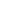 